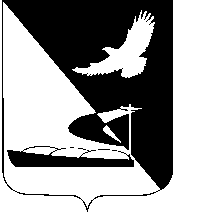 АДМИНИСТРАЦИЯ МУНИЦИПАЛЬНОГО ОБРАЗОВАНИЯ«АХТУБИНСКИЙ РАЙОН»ПОСТАНОВЛЕНИЕ19.06.2018          						                                         № 396О назначении публичных слушаний по проекту планировки и проекту межевания территории линейного объекта: «Реконструкция разводящих водопроводных сетей в с. Капустин Яр Ахтубинского района Астраханской области»         В соответствии с п. 20 ч. 1, ч. 4 ст. 14, ст. 28 Федерального закона от 06.10.2003 № 131-ФЗ «Об общих принципах организации местного самоуправления в Российской Федерации», ст. 45 Градостроительного кодекса Российской Федерации, распоряжением администрации                  МО «Ахтубинский район»  от 02.03.2018 № 152 «О разработке проекта планировки и проекта межевания территории линейного объекта «Реконструкция разводящих водопроводных сетей в с. Капустин Яр Ахтубинского района Астраханской области», решением Совета муниципального образования «Ахтубинский район» от 25.06.2015 № 94    «Об утверждении Положения о порядке организации и проведения публичных слушаний в муниципальном образовании «Ахтубинский район», ст. 53 Устава муниципального образования «Ахтубинский район», администрация МО «Ахтубинский район»          ПОСТАНОВЛЯЕТ:         1. Назначить проведение публичных слушаний по проекту планировки и проекту межевания территории линейного объекта: «Реконструкция разводящих водопроводных сетей в с. Капустин Яр Ахтубинского района Астраханской области» на  25 июля 2018 года в 10.00 часов в администрации муниципального образования «Капустиноярский сельсовет», расположенной по адресу: Астраханская область, Ахтубинский район, с. Капустин Яр,        ул. Кирова, 8.         2. Возложить на управление коммунального хозяйства администрации МО «Ахтубинский район» (Татаринов В.В.) и организационный отдел администрации МО «Ахтубинский район» (Благинина Е.В.) организацию работы по подготовке и проведению публичных слушаний.              3. Определить председательствующим на публичных слушаниях начальника управления коммунального хозяйства администрации                МО «Ахтубинский район» Татаринова В.В.         4. Установить, что с материалами по проекту планировки и проекту межевания территории линейного объекта: «Реконструкция разводящих водопроводных сетей в с. Капустин Яр Ахтубинского района Астраханской области» можно ознакомиться по адресу: Астраханская область, Ахтубинский район, г. Ахтубинск, ул. Волгоградская, 141, каб. 50.         5. Установить, что письменные заявления и замечания граждан, должностных лиц, по проекту планировки и проекту межевания направляются в администрацию муниципального образования   «Ахтубинский район» с 25.06.2018 в рабочие дни с 8-00 до 12-00 и                  с 13-00 до 17-00 часов, телефон - 8(85141)4-04-45. Прием предложений и замечаний производится до 25.07.2018.         6. Главе администрации МО «Капустиноярский сельсовет» обнародовать данное постановление на информационном стенде администрации МО «Капустиноярский сельсовет» и на официальном сайте администрации МО «Капустиноярский сельсовет» в сети Интернет http://mo.astrobl.ru/kapustinojarskijselsovet.         7. Отделу информатизации и компьютерного обслуживания администрации  МО «Ахтубинский   район» (Короткий В.В.) обеспечить размещение настоящего постановления в сети Интернет на официальном сайте администрации МО «Ахтубинский район» в разделе «Экономика» подразделе  «Архитектура и градостроительство» подразделе «Документация по планировке территории».         8.  Отделу контроля и обработки информации администрации              МО «Ахтубинский район» (Сухорукова Т.А.) представить информацию в газету «Ахтубинская   правда»   о   размещении   настоящего   постановления  в сети «Интернет» на официальном сайте администрации                              МО «Ахтубинский район» в разделе «Экономика» подразделе                                          «Архитектура и градостроительство» подразделе «Документация по планировке территории».         9. Контроль за исполнением настоящего постановления оставляю за собой.И.о. главы муниципального образования                                     И.В. Чевиленко